УКРАЇНА     ЧЕРНІГІВСЬКА МІСЬКА РАДА     ВИКОНАВЧИЙ КОМІТЕТ  Р І Ш Е Н Н Я________________20      року        м. Чернігів				№ _______Про надання згоди на передачу проектної документаціїКеруючись підпунктом 1 пункту «а» статті 29 Закону України «Про місцеве самоврядування в Україні», з метою коригування і в подальшому забезпечення виконання будівельних робіт, виконавчий комітет міської ради вирішив:Надати згоду на передачу з балансу управління культури та туризму Чернігівської міської ради (Савченко О. Ф.) на баланс управління капітального будівництва Чернігівської міської ради (Почеп В. І.) проектно-кошторисної документації об’єкту будівництва «Будівництво прибудови до музичної школи № 1 імені С. В. Вільконського, по вул. Мстиславській, 3-а в м. Чернігів, на земельній ділянці, яка знаходиться в постійному користуванні, замість існуючої адміністративної будівлі». Вартість капітальних вкладень у сумі 125,149 тис. грн.2. Контроль за виконанням цього рішення покласти на заступника міського голови Атрощенка О. А.Міський голова								В. А. АтрошенкоЗаступник міського голови						О. П. Хоніч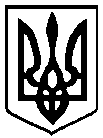 